


Oklahoma Department 
of 
Agriculture, Food, & Forestry


 
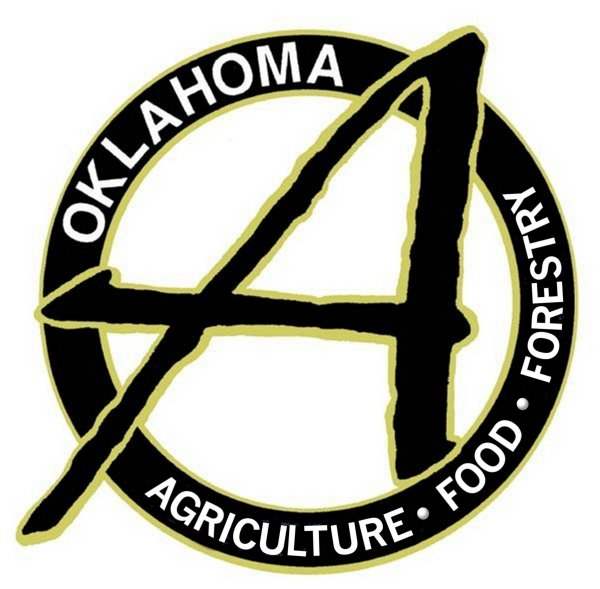 Specialty Crop Block Grant Program
H.R. 133 Stimulus FundingGrant Application ManualApplication Due Date: 5:00 PM Central Time on September 24, 2021Copies of this publication may be obtained at the Oklahoma Department of Agriculture, Food, & Forestry website at: https://ag.ok.gov/economic-development-and-agriculture-markets/  TABLE OF CONTENTSBackground	Page 3Funding	Page 3Indirect Cost	Page 3Important Dates	Page 4Purpose	Page 4Eligible Grant Projects	Page 4Funding Priorities	Page 5Examples of Unacceptable Projects	Page 5Examples of Acceptable Projects	Page 5Eligible Applicants	Page 6Eligible Specialty Crops	Page 6Letters of Support	Page 6Expenditures	Page 6Allowable Cost, Unallowable Cost and Restrictions	Page 6General Compliance	Page 17DUNS	Page 17Federal Funding Accounting & Transparency Act	Page 17Records Requirements	Page 18Grant Award Agreement and Payment	Page 18Non-Availability of Funds	Page 18Reporting Requirements	Page 18Monitoring	Page 19Budget and Grant Period Adjustments	Page 19Application Packet Details	Page 19Project Evaluation Criteria	Page 19Application Checklist	Page 20Submission of Application	Page 20Contact Information	Page 20Evaluation Sheet 	Page 21The Oklahoma Department of Agriculture, Food & Forestry (ODAFF) is announcing their solicitation process to award Specialty Crop Block Grant (SCBG) H.R.133 Stimulus Funding for proposals that enhance the competitiveness of specialty crops in Oklahoma.  The following is ODAFF”S application manual for SCBG H.R. 133 through the United States Department of Agriculture-Ag Marketing Service (USDA-AMS). The funding is from federal allocations. H.R.133 FundingFor the purposes of the additional SCBG H.R.133 Stimulus Funding, ODAFF will not be accepting research proposals. Research projects are encouraged to apply to the FY22 SCBG.  SCBG H.R.133 Stimulus Funding proposals will have to follow normal SCBGP guidelines as outlined within this document.USDA-AMS and ODAFF encourage projects being submitted for H.R. 133 funding to be a response to impacts being caused by COVID-19.  This may include projects to organizations to assist farmworkers, projects to fund farmers, food businesses or other relevant entities to respond to risks and supply chain disruptions.BackgroundUSDA-AMS is charged with distributing block grant funds to State Departments of Agriculture, the District of Columbia, and the Commonwealth of Puerto Rico, Guam, American Samoa, the U.S. Virgin Islands, and the Commonwealth of the Northern Mariana Islands, to enhance the competitiveness of specialty crops.  Funds will be distributed to the specialty crop industry through a competitive review process.  Successful project application funding is contingent upon the available funding from USDA-AMS. The USDA-AMS is the funding entity and has the final approval for projects submitted.  A review panel of industry representatives will make the award recommendations to the Secretary of Agriculture, who will approve the state plan for submittal to USDA-AMS. The USDA-AMS will make the final decision concerning grant awards. ODAFF reserves the right to offer an award amount less than the amount requested.FundingSCBG H.R. 133 funds may be awarded for projects up to 2 years in duration with funding request ranging from a minimum of $10,000.00 to a maximum of $150,000.00.  Although not a requirement from USDA, Matching funds, either in cash and/or in-kind contribution of 20% of the total project budget will be required by ODAFF.  Travel expenses associated with the project shall follow the ODAFF travel policy. Grant funds may not be used to fund political activities in accordance with provisions of the Hatch Act (5 U.S.C. 1501-1508 and 7324-7326).Indirect CostIndirect costs are only allowable as in-kind matching funds under Oklahoma’s grant program.  Indirect costs should not exceed 8% of any proposed budget.  A cost may not be allocated as an indirect cost if it is incurred for the same purpose under SCBG as a direct cost and vice versa.Important DatesAugust	2021 	Announce grant opportunity and publish request for proposalsSeptember 24,2021 	Submission deadline for proposalsPurposeTo be eligible projects must show how they enhance the competitiveness of Oklahoma specialty crops in domestic or foreign markets. The funds can be used for projects involved in promotion, marketing, research, nutrition, trade enhancement, food safety, food security, plant health programs, education, increased child and adult nutrition knowledge and consumption, increased innovation, improved efficiency and reduced costs of distribution systems, environmental concerns and conservation, product development, good agricultural practices, good handling practices, and good manufacturing practices.Eligible Grant ProjectsApplications for grant funds should show how the project potentially impacts and produces measurable outcomes for the specialty crop industry and/or the public rather than a single organization, institution, or individual. Projects must include a plan to disseminate results to the targeted segment or industry. For H.R. 133 Stimulus-funded projects, cost may be considered allowable for individual business, and producers as well as nonprofit and community-based organizations as long as the project is focused on a response to issues caused by COVID-19.  Such project proposals may include funding individual producers, businesses, nonprofit or community-based organizations who wish to:Purchase and provide certain supplies (including PPE) costing less the $5,000 per unit.Make certain facility adjustments (Rearrangement and Reconversion Cost) including installation of plexiglass barriers and other spacing adjustments to protect employees and the public from potential COVID-19 exposure.Vaccination costs, such as paying stipends to cover leave and travel timeImplement market adaptions related to COVID-19 for projects that benefit a variety of businesses.ODAFF and USDA-AMS encourages projects that benefit beginning farmers, socially disadvantaged farmers and projects that address problems or opportunities that cross state boundaries. Beginning Farmer is defined as an individual or entity that has not operated a farm or ranch for more than 10 years and substantially participates in the operationSocially Disadvantaged Farmer or Rancher is a farmer or rancher who is a member of a socially disadvantaged group. A Socially Disadvantaged Group is a group whose members have been subject to discrimination on the basis of race, color, national origin, age, disability, and where applicable, sex, marital status, familial status, parental status, religion, sexual orientation, genetic information, political beliefs, reprisal, or because all or a part of an individual's income is derived from any public assistance programFunding PrioritiesODAFF’s intent is to fund projects that can produce the highest degree of measurable benefits to Oklahoma’s specialty crop producers in relation to each dollar spent.Major areas of Focus: (Not limited to these issues affecting the specialty cop industry)Mitigating consumer and specialty crop producer issues caused by COVID-19Food Safety EducationExpanded processing capacityIncreasing consumer education on nutrition, access and preparation of specialty cropsDeveloping or improving marketing channels for specialty cropsExamples of Unacceptable ProjectsA company requests grant funds to purchase starter plants or equipment used to plant, cultivate, and grow a specialty crop for the purpose of making a profit, or to expand production of a single business.A State requests grant funds to make grants to individual specialty crop businesses or roadside stands to promote their individual business.A sole proprietor requests grant funds to redesign her/his logo in order to make her/his specialty crop value-added product stand out at the local farmers market. A company that develops specialty crop value-added products requests funds to train its employees how to make its value-added products. A specialty crop producer requests funds to promote their asparagus at a roadside stand.Research projectsExamples of Acceptable ProjectsA State requests funding to contract with a university to conduct research on the feasibility of planting, cultivating, and growing a specialty crop in a particular area, the results of which can be shared with many growers throughout the State.A single grower requests funds to demonstrate the viability of organic small fruit production and partners with Cooperative Extension to publicize the working model of diversification to other regional growers.A single company requests funds to provide a viable pollination alternative to specialty crop stakeholders in the region, which currently does not have one.A single specialty crop organization requests funds to conduct an advertising campaign that will benefit their specialty crop members.A single farmer erects high tunnels on their property to extend the growing season of tomatoes and lettuce and conducts a field day and farm tour to encourage other small family farmers to adopt the production methods.Eligible ApplicantsState, local or, tribal governments, individual producers, producer associations, colleges and universities, community based organizations, processors and other specialty crop stakeholders are eligible to apply either as single entities or in combined efforts.  Proposals that involve collaboration or partnerships between producers, industry groups, academics, or other organizations are encouraged and will be given priority. Eligible Specialty Crops For the purpose of this program, specialty crops are defined as commonly recognized fruits, vegetables, tree nuts, dried fruits, and nursery crops (including floriculture and horticulture). Feed crops, food grains, livestock, dairy products, and oil seed crops are NOT eligible. For a list of eligible specialty crops visit the USDA Specialty Crop Block Grant website at: http://www.ams.usda.gov/scbgpLetters of SupportLetters of support must accompany each application.  Proposals must have a letter of support from a minimum of three (3) specialty crop producers in Oklahoma.  Letters can be sent as an attachment and will not count against the page total of the application.ExpendituresGenerally, expenses that are necessary and reasonable for proper and efficient performance and administration of the project are eligible. Grant funds may not be used to supplant normal business costs but instead must be used to cover the cost incurred for the approved proposed activities. All budget items should support enhancing the competitiveness of specialty crops and correlate to the goal(s) of the project.Allowable Cost, Unallowable Cost and Restrictions The following list summarizes specific funding restrictions under the SCBG program. This list is not intended to be all-inclusive. Applicants should consult the Federal Cost Principles (Subpart E-Cost Principles of 2 CFR § 200 ) for the complete explanation of the allowability of costs. Note: Allowable costs listed below may also be cost shared or brought as part of the required match. Unallowable costs cannot be brought as a matchGeneral ComplianceAll SCBGP awards are subject to the terms and conditions, Uniform Administrative Requirements, Cost Principles, and Audit Requirements for Federal Awards, and other considerations as described in the most recent USDA SCBGP Terms and Conditions.All costs must be allowable in accordance with the Federal cost principlesoutlined in 2 CFR part 200 Subpart E.All subgrantees are subject to those cost principles applicable to the particular organization concerned. All costs must be associated with project activities that enhance the competitiveness of specialty crops. Please refer to the applicable cost principles when developing your project activities and budget. Please see 2 CFR 200 Uniform Guidance for further guidance on cost principles.DUNSAll recipients of SCBG H,R, 133 funds must have a DUNS number. Dun & Bradstreet (D&B) Provides a DUNS Number, a unique nine digit identification number, for each physical location of your business. DUNS Number assignment is FREE for all businesses required to register with the US Federal Government for contracts or grants. DUNS numbers may be obtained by visiting http://fedgov.dnb.com/webform.Federal Funding Accountability and Transparency Act (FFATA)The Federal Funding Accountability and Transparency Act (FFATA) requires that all entities receiving federal funds register in the Federal System for Award Management (SAM) database and submit required information as determined in the FFATA regulation. SAM is a Federal Government owned and operated free website that consolidates the capabilities in CCR/FedReg, ORCA, and EPLS. As such, all selected applicants shall register in the SAM database, https://www.sam.gov/portal/SAM/#1,and submit any additional forms and/or documentation requested to fulfill the FFATA reporting requirements as outlined by the NCDA&CS. SAM registration must be maintained and the SAM account must remain active during the entire life of the Grant Award Contract.Records RequirementsThe grantee will be responsible for setting up and maintaining a project file that contains all records of correspondence with ODAFF, receipts, invoices and copies of all reports and documents associated with the project.  All records shall be subject to inspection and audit by state personnel at reasonable times.  Upon request, the grantee shall produce a legible copy of any or all such records.  All applicants must submit a final report for their project specifying how the goals and results were met.Grant Award Agreement and PaymentPrior to beginning work on the proposed project or receiving funding, each approved applicant will be required to sign a Grant Award Agreement with ODAFF indicating their intention to complete the proposed tasks, report results, and authorizing ODAFF to monitor the progress of the proposed project.Eligible expenses must not occur until approval is received and all parties have signed the agreement and a purchase order number has been assigned to the project. Funds are disbursed on a reimbursement basis and upon the approval of properly submitted paperwork.  Up to 10% of the total grant funds may be retained until receipt and approval of a final report.Non-Availability of FundsEvery payment obligation of the State under a Grant Award Agreement will be conditioned upon the availability of funds appropriated or allocated for the payment of such obligation. If funds are not allocated and available for the continuance of the Agreement, it may be terminated by the State at the end of the period for which funds are available. No liability shall accrue to the State in the event this provision is exercised, and the State shall not be obligated or liable for any future payments or for any damages as a result of termination under this paragraph.Reporting RequirementsAn invoicing progress report is required with each invoice.  These reports shall summarize project activities and progress made since the last report submitted and a summary of cost and reimbursements requested.Annual reports are required for projects that span more than one year. A final performance report will be required within 60 days of the end date of the grant agreement.  Templates for these reports can be viewed at https://ag.ok.gov/economic-development-and-agriculture-markets/ Organizations failing to provide grant reporting (annual, expenditure, and final) and response to ODAFF and/or USDA-AMS requests may be required to return previously disbursed funds to ODAFF and will be ineligible to apply for future SCBG funding.MonitoringODAFF reserves the right to perform site monitoring visits to any and all grantees to ensure that work is progressing within the required time frame and that fiscal procedures are followed accurately and appropriately.  Monitoring includes both financial and program information as well as site visits.Budget and Grant Period AdjustmentsIf a project budget adjustment is needed during the project period, a written request must be made to ODAFF describing the reallocation, redefining of project dates or other significant changes to the project submitted and approved.  However, the total budget amount, as dictated by the approved grant, cannot be adjusted. Grantees may not spend funds from line items not approved in the Contract Award.  Changes and adjustments are subject to ODAFF and/or USDA-AMS approval.  A change/extension form will be signed by an ODAFF representative once USDA-AMS approval has been granted.Application Packet Details1. Proposals must be typed, single spaced in 12 pt. font.2. Application packets should not exceed 15 pages in length. This does NOT include the Grant Application Cover sheet.3. An electronic version of the completed Specialty Crop Grant Program Application available on the ODAFF website https://ag.ok.gov/economic-development-and-agriculture-markets/ must be emailed as a Word document to Jason Harvey - jason.harvey@ag.ok.gov. (signature not required)4. Minimum of three (3) letters of support must accompany each application. Letters will not count against maximum page length.  5. Each page must be numbered.An application packet must be submitted in entirety. An incomplete application packet will not be given further consideration. Project Evaluation CriteriaThe grant projects that meet all the requirements listed in this publication will be evaluated by a review panel selected by ODAFF.  No incomplete applications will be accepted.  The panel will score applications that meet all the requirements by using the evaluation criteria on the last page.  The panel will then provide their comments on the applications to the Oklahoma Secretary of Agriculture. The Secretary will then make the final decision on what projects receive funding.Applicants may be requested to modify or adjust their application and provide additional data to reports and results. These are time sensitive and failure to provide requested information may mean applicants being withdrawn from consideration.Application ChecklistWhat to include in the Specialty Crop Block Grant Application.Applicant InformationProject InformationProject SummaryProject Purpose External Project SupportExpected Measurable OutcomesBudget Budget Narrative & Justifications SignatureLetters of SupportSubmission of Application A completed grant application must be emailed to Jason Harvey at jason.harvey@ag.ok.gov no later than 5 pm on Friday September 24, 2021 as a Word document.  Applications must be received by the grant deadline.  Applications that do not adhere to this deadline will not be accepted. Contact InformationProgram CoordinatorOklahoma Department of Agriculture, Food, & ForestryCell: (405) 606-1477 Email: jason.harvey@ag.ok.gov  Evaluation SheetCost CategoryAffected AMS Grant Program(s)Description, Guidance and ExceptionsAdvisory CouncilsALLUnallowable for costs incurred by advisory councils or committees.Alcoholic BeveragesALL with exceptionsUnallowable for alcoholic beverages unless the cost is associated with fulfilling the purpose of the grant program and either approved in the application or with prior written approval.Buildings and Land – ConstructionALLUnallowable for the acquisition of buildings, facilities, or land or to make additions, improvements, modifications, replacements, rearrangements, reinstallations, renovations, or alterations of an existing building or facility (including site grading and improvement, and architecture fees). This also includes construction and construction-related materials, which may include, but are not limited to, the purchase of building materials such as wood, nails, concrete, asphalt, roofing, gravel, sand, paint, insulation, drywall, or plumbing. Allowable for rental costs of land and building space. However, lease agreements to own (i.e., lease-to-own or rent-to-own) are not allowable. The lease or rental agreement must terminate at the end of the grant cycle.A building is any permanent structure designed or intended for support, enclosure, shelter or protection of people, animals or property, and having a permanent roof supported by columns or walls.ConferencesALL with exceptionsAllowable if the conference fulfills the purpose of a grant program’s legislated purpose. Allowable conference costs paid by the non-Federal recipient as a sponsor or host of the conference may include rental of facilities, speakers’ fees, costs of meals (see Meals for restrictions), and refreshments, local transportation, and other items incidental to such conferences with the exception of entertainment costs that are unallowable. If registration fees are collected, the recipient must report fees as program income (see Program Income).Allowable to rent a building or room for training; however, where appropriate, AMS encourages the use of technologies such as webinars, teleconferencing, or videoconferencing as an alternative to renting a building or a room. The recipient should use the most cost-effective facilities, such as State government conference rooms, if renting a building or a room is necessary.Contingency ProvisionsALLUnallowable for miscellaneous and similar rainy-day funds for events the occurrence of which cannot be foretold with certainty as to the time or intensity, or with an assurance of their happening. Unallowable for working capital for activities/items not already in place.Contractual / Consultant Costs (Professional Services)ALLAllowable subject to limitations. Contractual/consultant costs are expenses associated with purchasing goods and/or procuring services performed by an individual or organization other than the recipient in the form of a procurement relationship.Allowable for contractor/consultant employee rates that do not exceed the salary of a GS-15 step 10 Federal employee in the area (for more information, visit the OPM website) and travel that is reasonable and necessary. This does not include fringe benefits, indirect costs, or other expenses. If rates exceed this amount, the recipient is required to justify the allowability of the cost aligning with 2 CFR §§ 200.317-326.Contributions or DonationsALLUnallowable for contributions or donations, including cash, property, and services, made by the recipient to other entities. A non-Federal entity using grant funds to purchase food or services to donate to other entities and/or individuals is unallowable.Electronic Benefit Transfer (EBT) MachinesALLUnallowable for the purchase/lease of Supplemental Nutrition Assistance Program (SNAP) EBT equipment.Entertainment CostsALL with exceptionsUnallowable for entertainment costs including amusement, diversion, and social activities and any costs directly associated with such costs (such as bands, orchestras, dance groups, tickets to shows, meals, lodging, rentals, transportation, and gratuities). Entertainment costs are defined in 2 CFR § 200.438.Allowable where the specific cost is considered to meet the requirements of the sponsored program and are authorized in the approved budget or with prior written approval.EquipmentALLUnallowable for acquisition costs of general purpose equipment or lease agreements to own (i.e., lease-to-own or rent-to-own).Allowable for rental costs of general purpose equipment when provided in the approved budget or with prior written approval. Vehicles may be leased but not purchased. The lease or rental agreement must terminate at the end of the grant cycle.For vehicle and equipment leases or rentals with an acquisition cost that equals or exceeds $5,000, rates should be in light of factors such as: rental costs of comparable vehicles and equipment, if any; market conditions in the area; alternatives available; and the type, life expectancy, condition, and value of the vehicle or equipment leased. Allowable when provided in the approved budget or with prior written approval for acquisition costs and rental costs of special purpose equipment provided the following criteria is met:Necessary for the research, scientific, or other technical activities of the grant agreement;Not otherwise reasonably available and accessible;The type of equipment is normally charged as a direct cost by the organization;Acquired in accordance with organizational practices;Must be used solely to meet the legislative purpose of the grant program and objectives of the grant agreement;More than one single commercial organization, commercial product, or individual must benefit from the use of the equipment;Must not use special purpose equipment acquired with grant funds to provide services for a fee to compete unfairly with private companies that provide equivalent services; andEquipment is subject to the full range of acquisition, use, management, and disposition requirements under 2 CFR § 200.313 as applicable.DefinitionsEquipment is defined as tangible personal property (including information technology systems) having a useful life of more than one year and a per-unit acquisition cost that equals or exceeds the lesser of the capitalization level established by the non-Federal entity for financial statement purposes, or $5,000.Acquisition cost means the cost of the asset including the cost to prepare the asset for its intended use. Acquisition cost for equipment is the net invoice price of the equipment, including the cost of any modifications, attachments, accessories, or auxiliary apparatus necessary to make it usable for its acquired purpose.General Purpose Equipment means equipment that is not limited to technical activities. Examples include office equipment and furnishings, modular offices, telephone networks, information technology equipment and systems, air conditioning equipment, reproduction and printing equipment, and motor vehicles.Special Purpose Equipment is equipment used only for research, scientific, or technical activities.Equipment – Information Technology SystemsALLUnallowable for information technology systems having a useful life of more than one year and a per-unit acquisition cost that equals or exceeds the lesser of the capitalization level established in accordance with GAAP by the recipient for financial statement purposes or $5,000. Acquisition costs for software includes those development costs capitalized in accordance with GAAP.Information technology systems include computing devices, ancillary equipment, software, firmware, and similar procedures, services (including support services), and related resources. Computing devices means machines used to acquire, store, analyze, process, and publish data and other information electronically, including accessories (or “peripherals”) for printing, transmitting and receiving, or storing electronic information. Examples of unallowable information technology systems include service contracts, operating systems, printers, and computers that have an acquisition cost of $5,000 or more.Allowable for website development, mobile apps, etc., that are not considered to be information technology systems but rather social media applications.Farm, Gardening, and Production Activities and SuppliesAll with exceptionsUnallowable for farm, gardening, and production activities, materials, supplies, and other related costs including but not limited to soil, seeds, shovels, gardening tools, greenhouses, and hoop houses.Allowable where the specific cost is considered to meet the requirements of the sponsored program and are authorized in the approved budget or with prior written approval.Fines, Penalties, Damages and Other SettlementsALLUnallowable for costs resulting from violations of, alleged violations of, or failure to comply with, Federal, state, tribal, local, or foreign laws and regulations.Fixed Amount SubawardsALL with exceptionsUnallowable for cost related to fixed amounts subawards. Allowable to meet the requirements of the sponsored program (noncompetitive) and with prior written approval. A pass-through entity may provide subawards based on fixed amounts up to the Simplified Acquisition Threshold, provided that the subawards meet the requirements for fixed amount awards in 2 CFR § 200.201.Fundraising and Investment Management CostsALLUnallowable for organized fundraising, including financial campaigns, solicitation of gifts and bequests, and similar expenses incurred to raise capital or obtain contributions, regardless of the purpose for which the funds will be used. This includes salaries of personnel involved in activities to raise capital.General Costs of GovernmentALLUnallowable for:Salaries and expenses of the Office of the Governor of a State or the chief executive of a local government or the chief executive of an Indian tribe;Salaries and other expenses of a State legislature, tribal council, or similar local governmental body, such as a county supervisor, city council, school board, etc., whether incurred for purposes of legislation or executive direction;Costs of the judicial branch of a government;Costs of prosecutorial activities unless treated as a direct cost to a specific program if authorized by statute or regulation (however, this does not preclude the allowability of other legal activities of the Attorney General as described in § 200.435 Defense and prosecution of criminal and civil proceedings, claims, appeals and patent infringements); andCosts of other general types of government services normally provided to the general public, such as fire and police, unless provided for as a direct cost under a program statute or regulation.Goods or Services for Personal UseALLUnallowable for costs of goods or services for personal use of the recipient’s employees regardless of whether the cost is reported as taxable income to the employees.Indirect Costs –UnrecoveredALL with exceptionsUnallowable for unrecovered indirect costs.Allowable for projects with match requirements to use unrecovered indirect costs as part of cost sharing or matching.Insurance and IndemnificationALLAllowable when provided in the approved budget or with prior written approval as indirect costs for insurance and indemnification.LobbyingALLUnallowable as defined in 2 CFR § 200.450.MealsALLUnallowable for business meals when individuals go to lunch or dine together although no need exists for continuity of a meeting. Such activity is considered an entertainment cost.Unallowable for conference attendee breakfasts. It is expected attendees will have adequate time to obtain this meal on their own before a conference begins.Unallowable for meal costs that duplicate a meeting participant’s per diem or subsistence allowances.Allowable for lunch or dinner meals if the costs are reasonable, and a justification is provided that such activity maintains the continuity of the meeting and to do otherwise will impose arduous conditions on the meeting participantsAllowable for meals consumed while in official travel status. They are considered per diem expenses and should be reimbursed in accordance with the organization’s established written travel policies.Memberships, Subscriptions, and Professional Activity CostsALLUnallowable for costs of membership in any civic or community organization.Allowable for costs of membership in business, technical, and professional organizations when provided in the approved budget or with prior written approval.Organization CostsALLUnallowable for costs of investment counsel and staff and similar expenses incurred to enhance income from investments.Allowable with prior approval for organization costs per 2 CFR § 200.455.Participant Support CostsALLAllowable when provided in the approved budget or with prior written approval for such items as stipends or subsistence allowances, and registration fees paid to or on behalf of participants or trainees (but not employees) in connection with approved conferences, training projects, surveys, and focus groups.Political ActivitiesALLUnallowable for development or participation in political activities in accordance with provisions of the Hatch Act (5 U.S.C.§§ 1501-1508 and §§ 7324-7326).Pre-Award CostsALLAllowable when provided in the approved budget or with prior written approval if such costs are necessary for efficient and timely performance of the project’s scope of work. Such costs are allowable only to the extent that they would have been allowable if incurred after the date of the Federal award.A recipient may incur pre-award costs 90 calendar days before the award. Expenses more than 90 calendar days pre-award require prior approval. These costs and associated activities must be included in the recipient’s project narrative and budget justification. All costs incurred before the award are at the potential recipient’s risk. The incurrence of pre-award costs in anticipation of an award imposes no obligation on AMS to award funds for such costs.Printing and PublicationsALLAllowable to pay the cost of preparing informational leaflets, reports, manuals, and publications relating to the project; however, the printing of hard copies is discouraged given the prevalence of electronic/virtual publication means.Rearrangement and Reconversion CostsALLAllowable as indirect costs with prior approval for cost incurred for ordinary and normal rearrangement and alteration of facilities.Allowable as direct costs with prior approval for special arrangements and alterations costs incurred specifically for the award.Rearrangement and reconversion costs are those incurred in restoring or rehabilitating the non-Federal entity’s facilities to approximately the same condition existing immediately before the start of the grant agreement, less costs related to normal wear and tear.Salaries and WagesALLAllowable as part of employee compensation for personnel services in proportion to the amount of time or effort an employee devotes to the grant-supported project or program during the period of performance under the Federal award, including salaries, wages, and fringe benefits. Such costs must be incurred under formally established policies of the organization, be consistently applied, be reasonable for the services rendered, and be supported with adequate documentation. Salary and wage amounts charged to grant-supported projects or programs for personal services must be based on an adequate payroll distribution system that documents such distribution in accordance with generally accepted practices of like organizations. Standards for payroll distribution systems are contained in the applicable cost principles (other than those for for-profit organizations).Unallowable for salaries, wages, and fringe benefits for project staff who devote time and effort to activities that do not meet the legislated purpose of the grant program.Selling and Marketing Costs – Promotion of an Organization’s Image, Logo, or Brand NameALLUnallowable for costs designed solely to promote the image of an organization, a general logo, or a general brand.Promotional items could say “Buy STATE/COUNTY Grown Apples” but not “XYZ Grown”, which promotes XYZ generically.A promotional campaign to increase producer sales of “STATE/COUNTY Grown fruits and vegetables” is acceptable while increasing membership in “STATE/COUNTY Grown” generally is not.Selling and Marketing Costs – Promotion of Venues that do not Align with Grant Program PurposeALLUnallowable for costs for promotion of specific venues, tradeshows, events, meetings, programs, conventions, symposia, seminars, etc. that do not align with the legislated purpose of the grant program.Selling and Marketing Costs – Promotional Items, Gifts, Prizes, etc.ALL with exceptionsUnallowable for promotional items, swag, gifts, prizes, memorabilia, and souvenirs.Allowable with conditions to meet the requirements of the sponsored agreement, in the approved application or with prior approval for marketing activities directly related to the funded project. Promotional items include point-of-sale materials, promotional kits, signs or streamers, automobile stickers, table tents, and place mats, or promotional items of a personal nature (e.g., t-shirt, hats, etc.).Selling and Marketing Costs – Coupons, Incentives or Other Price DiscountsALLUnallowable for costs of the value of coupon/incentive redemptions or price discounts (e.g., the $5.00 value for a $5.00 clip-out coupon).Allowable for costs associated with printing, distribution, or promotion of coupons/tokens or price discounts (e.g., a print advertisement that contains a clip-out coupon) as long as they benefit more than a single program or organization.Selling and Marketing Costs – Food for Displays, Tastings, Cooking DemonstrationsALL with exceptionsUnallowable for purchasing food for displays, tastings, and cooking demonstrations.Allowable where the specific cost is considered to meet the programmatic purpose of the sponsored program and is authorized in the approved budget or with prior written approval.Selling and Marketing Costs – General Marketing CostsALL with exceptionsUnallowable for costs designed solely to promote the image of an organization, general logo, or general brand.Allowable for costs designed to promote products that align with the purpose of the grant program.Selling and Marketing Costs – SponsorshipsALLUnallowable for costs associated with sponsorships. A sponsorship is a form of advertising in which an organization uses grant funds to have its name and/or logo associated with certain events and where the organization does not necessarily know how the funds associated with sponsorship costs will be used. These costs also benefit only the organization offering funding, limiting the beneficiaries to the sponsor organization.Selling and Marketing Costs – Use of Meeting Rooms, Space, Exhibits that do not Align with Grant Program PurposeALLUnallowable for costs associated with trade show attendance/displays, meeting room reservations, and/or any other displays, demonstrations, exhibits, or rental of space where activities do not specifically align with the purpose of the grant program. See Conferences for more information.Supplies and Materials, Including Costs of Computing DevicesALLAllowable for costs incurred for materials, supplies, and fabricated parts necessary to carry out a Federal award. Purchased materials and supplies must be charged at their actual prices, net of applicable credits. Withdrawals from general stores or stockrooms should be charged at their actual net cost under any recognized method of pricing inventory withdrawals, consistently applied. Incoming transportation charges are a proper part of materials and supplies costs. Only materials and supplies used for the performance of a Federal award may be charged as direct costs.A computing device is a supply if the acquisition cost is less than the lesser of the capitalization level established by the recipient for financial statement purposes or $5,000, regardless of the length of its useful life. In the specific case of computing devices, charging as direct cost is allowable for devices that are essential and allocable, but not solely dedicated, to the performance of a Federal award. Where Federally donated or furnished materials are used in performing the Federal award, such materials will be used without charge.TrainingALLAllowable when the training is required to meet the objectives of the project or program, including training that is related to Federal grants management.Travel – Domestic and ForeignALLAllowable for travel, when provided in the approved budget or with prior written approval when costs are limited to those allowed by formal organizational policy and the purpose aligns with the legislated purpose of the program.The allowable travel cost of recipients that do not have formal travel policies and for-profit entities may not exceed those established by the Federal Travel Regulation, issued by General Services Administration (GSA), including the maximum per diem and subsistence rates prescribed in those regulations. If a recipient does not have a formal travel policy, those regulations will be used to determine the amount that may be charged for travel costs.Project InformationProject InformationProject InformationTitle:Title:Total Funds Requested:Total Funds Requested:Total Funds Requested:Proposal Grading CriteriaProposal Grading CriteriaProposal Grading CriteriaProposal Grading CriteriaProposal Grading CriteriaProposal Grading CriteriaProposal Grading CriteriaProposal Grading CriteriaProposal Grading CriteriaProposal Grading CriteriaProposal Grading CriteriaPlease rate the following areas using the scale:  Low:1-2 pts  Average: 3-4 pts   High 5ptsPlease rate the following areas using the scale:  Low:1-2 pts  Average: 3-4 pts   High 5ptsPlease rate the following areas using the scale:  Low:1-2 pts  Average: 3-4 pts   High 5ptsPlease rate the following areas using the scale:  Low:1-2 pts  Average: 3-4 pts   High 5ptsPlease rate the following areas using the scale:  Low:1-2 pts  Average: 3-4 pts   High 5ptsPlease rate the following areas using the scale:  Low:1-2 pts  Average: 3-4 pts   High 5ptsPlease rate the following areas using the scale:  Low:1-2 pts  Average: 3-4 pts   High 5ptsPlease rate the following areas using the scale:  Low:1-2 pts  Average: 3-4 pts   High 5ptsPlease rate the following areas using the scale:  Low:1-2 pts  Average: 3-4 pts   High 5ptsMaximum Points Available Points Received1.Project PurposeProject PurposeProject PurposeProject PurposeProject PurposeProject PurposeProject PurposeProject PurposeProject PurposeProject PurposeHow well does the applicant define the need for and the purpose of the project?How well does the applicant define the need for and the purpose of the project?How well does the applicant define the need for and the purpose of the project?How well does the applicant define the need for and the purpose of the project?How well does the applicant define the need for and the purpose of the project?How well does the applicant define the need for and the purpose of the project?How well does the applicant define the need for and the purpose of the project?How well does the applicant define the need for and the purpose of the project?5__________Rate the achievability of the project.Rate the achievability of the project.Rate the achievability of the project.Rate the achievability of the project.Rate the achievability of the project.Rate the achievability of the project.Rate the achievability of the project.Rate the achievability of the project.5__________Rate the level of the projects timeliness and importance.Rate the level of the projects timeliness and importance.Rate the level of the projects timeliness and importance.Rate the level of the projects timeliness and importance.Rate the level of the projects timeliness and importance.Rate the level of the projects timeliness and importance.Rate the level of the projects timeliness and importance.Rate the level of the projects timeliness and importance.5__________2.Potential ImpactPotential ImpactPotential ImpactPotential ImpactPotential ImpactPotential ImpactPotential ImpactPotential ImpactPotential ImpactPotential ImpactHow effective will the project be at enhancing the competitiveness of the industry?How effective will the project be at enhancing the competitiveness of the industry?How effective will the project be at enhancing the competitiveness of the industry?How effective will the project be at enhancing the competitiveness of the industry?How effective will the project be at enhancing the competitiveness of the industry?How effective will the project be at enhancing the competitiveness of the industry?How effective will the project be at enhancing the competitiveness of the industry?How effective will the project be at enhancing the competitiveness of the industry?5__________Rate the positive impact this project will have on Oklahoma Specialty Crops. Rate the positive impact this project will have on Oklahoma Specialty Crops. Rate the positive impact this project will have on Oklahoma Specialty Crops. Rate the positive impact this project will have on Oklahoma Specialty Crops. Rate the positive impact this project will have on Oklahoma Specialty Crops. Rate the positive impact this project will have on Oklahoma Specialty Crops. Rate the positive impact this project will have on Oklahoma Specialty Crops. Rate the positive impact this project will have on Oklahoma Specialty Crops. 5__________Does the applicant clearly demonstrate how the project will have an impact on more than one grower?Does the applicant clearly demonstrate how the project will have an impact on more than one grower?Does the applicant clearly demonstrate how the project will have an impact on more than one grower?Does the applicant clearly demonstrate how the project will have an impact on more than one grower?Does the applicant clearly demonstrate how the project will have an impact on more than one grower?Does the applicant clearly demonstrate how the project will have an impact on more than one grower?Does the applicant clearly demonstrate how the project will have an impact on more than one grower?Does the applicant clearly demonstrate how the project will have an impact on more than one grower?5__________Rate the ability of the project to have an impact within the next five years.Rate the ability of the project to have an impact within the next five years.Rate the ability of the project to have an impact within the next five years.Rate the ability of the project to have an impact within the next five years.Rate the ability of the project to have an impact within the next five years.Rate the ability of the project to have an impact within the next five years.Rate the ability of the project to have an impact within the next five years.Rate the ability of the project to have an impact within the next five years.5__________3.Expected Measurable OutcomesExpected Measurable OutcomesExpected Measurable OutcomesExpected Measurable OutcomesExpected Measurable OutcomesExpected Measurable OutcomesExpected Measurable OutcomesExpected Measurable OutcomesExpected Measurable OutcomesExpected Measurable OutcomesHow well does the measurable outcome support the projects purpose?How well does the measurable outcome support the projects purpose?How well does the measurable outcome support the projects purpose?How well does the measurable outcome support the projects purpose?How well does the measurable outcome support the projects purpose?How well does the measurable outcome support the projects purpose?How well does the measurable outcome support the projects purpose?How well does the measurable outcome support the projects purpose?5__________Are the outcomes definable and measurable?Are the outcomes definable and measurable?Are the outcomes definable and measurable?Are the outcomes definable and measurable?Are the outcomes definable and measurable?Are the outcomes definable and measurable?Are the outcomes definable and measurable?Are the outcomes definable and measurable?5__________Is there outreach to share information learned with the public?Is there outreach to share information learned with the public?Is there outreach to share information learned with the public?Is there outreach to share information learned with the public?Is there outreach to share information learned with the public?Is there outreach to share information learned with the public?Is there outreach to share information learned with the public?Is there outreach to share information learned with the public?5__________4.Work PlanWork PlanWork PlanWork PlanWork PlanWork PlanWork PlanWork PlanWork PlanWork PlanHow well do the activities relate to the objectives and goals?How well do the activities relate to the objectives and goals?How well do the activities relate to the objectives and goals?How well do the activities relate to the objectives and goals?How well do the activities relate to the objectives and goals?How well do the activities relate to the objectives and goals?How well do the activities relate to the objectives and goals?How well do the activities relate to the objectives and goals?5__________How well do the activities match the needs or problems that are being addressed?How well do the activities match the needs or problems that are being addressed?How well do the activities match the needs or problems that are being addressed?How well do the activities match the needs or problems that are being addressed?How well do the activities match the needs or problems that are being addressed?How well do the activities match the needs or problems that are being addressed?How well do the activities match the needs or problems that are being addressed?How well do the activities match the needs or problems that are being addressed?5__________Rate the timeline associated with each activity.Rate the timeline associated with each activity.Rate the timeline associated with each activity.Rate the timeline associated with each activity.Rate the timeline associated with each activity.Rate the timeline associated with each activity.Rate the timeline associated with each activity.Rate the timeline associated with each activity.5__________5.BudgetBudgetBudgetBudgetBudgetBudgetBudgetBudgetBudgetBudgetIs the requested budget reasonable?Is the requested budget reasonable?Is the requested budget reasonable?Is the requested budget reasonable?Is the requested budget reasonable?Is the requested budget reasonable?Is the requested budget reasonable?Is the requested budget reasonable?5__________Are the budget items clearly outlined and justified?Are the budget items clearly outlined and justified?Are the budget items clearly outlined and justified?Are the budget items clearly outlined and justified?Are the budget items clearly outlined and justified?Are the budget items clearly outlined and justified?Are the budget items clearly outlined and justified?Are the budget items clearly outlined and justified?5__________Are the expected benefits proportionate to the total investment?Are the expected benefits proportionate to the total investment?Are the expected benefits proportionate to the total investment?Are the expected benefits proportionate to the total investment?Are the expected benefits proportionate to the total investment?Are the expected benefits proportionate to the total investment?Are the expected benefits proportionate to the total investment?Are the expected benefits proportionate to the total investment?5__________Does the applicant utilize the appropriate amount of matching funds?Does the applicant utilize the appropriate amount of matching funds?Does the applicant utilize the appropriate amount of matching funds?Does the applicant utilize the appropriate amount of matching funds?Does the applicant utilize the appropriate amount of matching funds?Does the applicant utilize the appropriate amount of matching funds?Does the applicant utilize the appropriate amount of matching funds?Does the applicant utilize the appropriate amount of matching funds?5__________6.Additional InformationAdditional InformationAdditional InformationAdditional InformationAdditional InformationAdditional InformationAdditional InformationAdditional InformationAdditional InformationAdditional InformationRate the level of long-term benefits after the end of this project.Rate the level of long-term benefits after the end of this project.Rate the level of long-term benefits after the end of this project.Rate the level of long-term benefits after the end of this project.Rate the level of long-term benefits after the end of this project.Rate the level of long-term benefits after the end of this project.Rate the level of long-term benefits after the end of this project.Rate the level of long-term benefits after the end of this project.5__________Rate the level of support this project demonstrates; are stakeholders actively involved or have they pledged their support of the projects goals?Rate the level of support this project demonstrates; are stakeholders actively involved or have they pledged their support of the projects goals?Rate the level of support this project demonstrates; are stakeholders actively involved or have they pledged their support of the projects goals?Rate the level of support this project demonstrates; are stakeholders actively involved or have they pledged their support of the projects goals?Rate the level of support this project demonstrates; are stakeholders actively involved or have they pledged their support of the projects goals?Rate the level of support this project demonstrates; are stakeholders actively involved or have they pledged their support of the projects goals?Rate the level of support this project demonstrates; are stakeholders actively involved or have they pledged their support of the projects goals?Rate the level of support this project demonstrates; are stakeholders actively involved or have they pledged their support of the projects goals?5__________Rate the degree of proposed innovation including use of novel methods of approaches.Rate the degree of proposed innovation including use of novel methods of approaches.Rate the degree of proposed innovation including use of novel methods of approaches.Rate the degree of proposed innovation including use of novel methods of approaches.Rate the degree of proposed innovation including use of novel methods of approaches.Rate the degree of proposed innovation including use of novel methods of approaches.Rate the degree of proposed innovation including use of novel methods of approaches.Rate the degree of proposed innovation including use of novel methods of approaches.5__________TotalTotalTotalTotalTotalTotalTotalTotal100__________